Olsztyn, 21.05.2019r.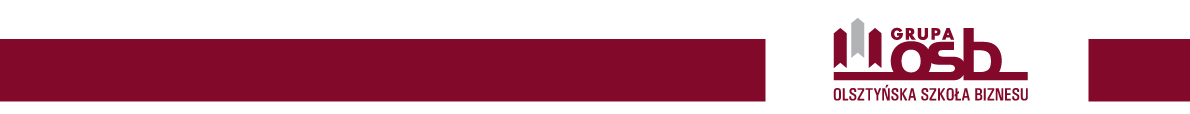 SZACOWANIE WARTOŚCI ZAMÓWIENIASzanowni Państwo, w celu zbadania oferty rynkowej oraz oszacowania wartości zamówienia, Grupa Olsztyńska Szkoła Biznesu s.c. z siedzibą w Olsztynie, Al. Warszawska 105/4H zwraca się z prośbą o przedstawienie informacji dotyczących szacunkowej wartości realizacji niżej opisanego przedmiotu zamówienia i odesłanie informacji do 28.05.2019 r.Pieczęc oferentaSzacowana wartość brutto zamówienia pt organizacja wyjazdu integracyjnego dla uczestników w ramach Projektu pn. „Wybieram działanie 2” (nr RPWM.11.01.01-28-0014/18) dla następujących części: organizacja wyjazdu integracyjnego,w okresie: I tura: lipiec 2019 r.II tura: lipiec 2020 r.oferuję organizację wyjazdu za cenę: Organizacja wyjazdu integracyjnegoOPIS PRZEDMIOTU ZAMÓWIENIANazwa przedmiotu zamówienia: organizacja wyjazdu integracyjnego oraz wyjazdu tematycznego dla uczestników projektu „Wybieram działanie 2”.Nazwa i kod przedmiotu zamówienia według Wspólnego Słownika Zamówień:organizacja wycieczek 63511000-4,usługi biur podróży i podobne 63510000-7.Przedmiot zamówienia obejmuje organizację dwóch wyjazdów integracyjnych dla uczestników projektu.Opis przedmiotu zamówienia:przedmiot zamówienia obejmuje zorganizowanie dwóch 3-dniowych wyjazdów integracyjnych z programem socjoterapeutycznym oraz działaniami animacyjnymi dla maksymalnie 30 osób (20 osób dorosłych oraz 10 dzieci) w każdej turze (w sumie dla max 60osób) na terenie kraju I tura w miesiącu lipcu 2019 r. i w miesiącu lipcu 2020 II turaprzewiduje się, że wśród uczestników każdej tury mogą być 3 - 4 osoby wymagające indywidualnej opieki i nadzoru ze strony specjalistów. Uczestnikami wyjazdu będą osoby dorosłe oraz ich dzieci w różnym wieku (mieszkańcy Olsztyna m.in. z ul. Towarowej i ul. Niepodległości),wykonawca zobowiązany jest do zapewnienia na każdy wyjazd niżej wymienionych specjalistów posiadających wszystkie wymagane ustawowo zaświadczenia i uprawnienia oraz mających predyspozycje i doświadczenie w pracy z dziećmi i młodzieżą, tj.:co najmniej dwóch socjoterapeutów prowadzących programy dla dzieci z rodzin alkoholowych i członków rodzin z problemem alkoholowym,co najmniej jednego psychologa posiadającego doświadczenie w pracy z rodzinami z problemem alkoholowym, co najmniej jednego psychoterapeutę posiadającego doświadczenie w pracy z rodzinami z problemem alkoholowym,w trakcie pobytu wykonawca zapewni uczestnikom zajęcia socjoterapeutyczne w liczbie 3 godziny dziennie oraz zajęcia animacyjne w liczbie 2 godziny dziennie,wyjazdy należy zorganizować na terytorium Polski przy uwzględnieniu miejscowości położonych nad Morzem Bałtyckim, w ośrodku lub domach wypoczynkowych (hotel, pensjonat), w jednym miejscu położonym w odległości nie większej niż  od brzegu morza (kąpieliska plażowego),zakwaterowanie na każdy wyjazd: 2 noclegi w pokojach 2-4 osobowych z łazienkami, pokoje ze standardem tożsamym z dwu/trzy gwiazdkowym hotelem, na terenie ośrodka powinna znajdować się stołówka, zaplecze do realizacji zajęć socjoterapeutycznych i animacyjnych, teren ośrodka z obiektami i infrastrukturą powinien być ogrodzony,wyżywienie – całodzienne – pełne wyżywienie składające się z trzech posiłków, w tym co najmniej jeden gorący (obiad), śniadania i kolacje; uzupełnione o owoce, słodycze, ciasta i zimne napoje; pierwsze świadczenie obiad w dniu przyjazdu, ostatnie świadczenie obiad i suchy prowiant w dniu wyjazdu, a także napoje,wykonawca jest zobowiązany przewieźć całą grupę z Olsztyna do miejscowości nadmorskiej, a po upływie terminu wyjazdu odwieść z powrotem do Olsztyna. Wyjazd w dniu rozpoczęcia turnusu o godzinie 10.00 z parkingu przy siedzibie zamawiającego, powrót (wyjazd) z miejscowości nadmorskiej o godzinie 14.00,wykonawca zapewni autokar klasy LUX klimatyzowany, z toaletą i video, dopuszczony do ruchu zgodnie z obowiązującymi w Rzeczpospolitej Polskiej przepisami prawnymi oraz zagwarantuje, że pojazd ten będzie posiadać aktualne badania techniczne dopuszczające go do ruchu w dniu wyjazdu edukacyjnego oraz co najmniej na 1 dzień przed tym wyjazdem, ponadto wykonawca zabezpieczy w trakcie podróży posiłek regeneracyjny i napoje dla uczestników, opłaty parkingowe leżą po stronie wykonawcy,wykonawca zapewni ubezpieczenie uczestników NNW – suma ubezpieczenia od następstw nieszczęśliwych wypadków obejmujących trwały uszczerbek na zdrowiu nie mniejsza niż 50.000,00 złotych, wykonawca zobowiązany jest do dostarczenia zamawiającemu w terminie 7 dni przed planowanym wyjazdem do akceptacji miejsca i harmonogramu wyjazdu integracyjnegowykonawca zobowiązany będzie do skompletowania oraz dostarczenia zamawiającemu w terminie 7 dni licząc od dnia przyjazdu do Olsztyna wymaganej dokumentacji z wyjazdu tj. sprawozdania z wycieczki, listy obecności osób uczestniczących, ankiety oceniającej organizacje wyjazdu przez uczestników,zamawiający przewiduje maksymalnie 30 uczestników jednego wyjazdu (20 osób dorosłych oraz 10 dzieci), przy czym dopuszcza możliwość udziału w jednym wyjeździe mniejszej liczby osób, nie mniejszej jednak niż 20 osób (15 osób dorosłych oraz 5 dzieci). Ostateczną liczę uczestników wyjazdu zamawiający przekaże wykonawcy najpóźniej na 5 dni przed wyjazdem z Olsztyna.Kierownik ProjektuAdam Ziomek                    (PLN) brutto, w tym stawka VAT  23%...................PLNNazwisko, imię/nazwaAdresPodpisData